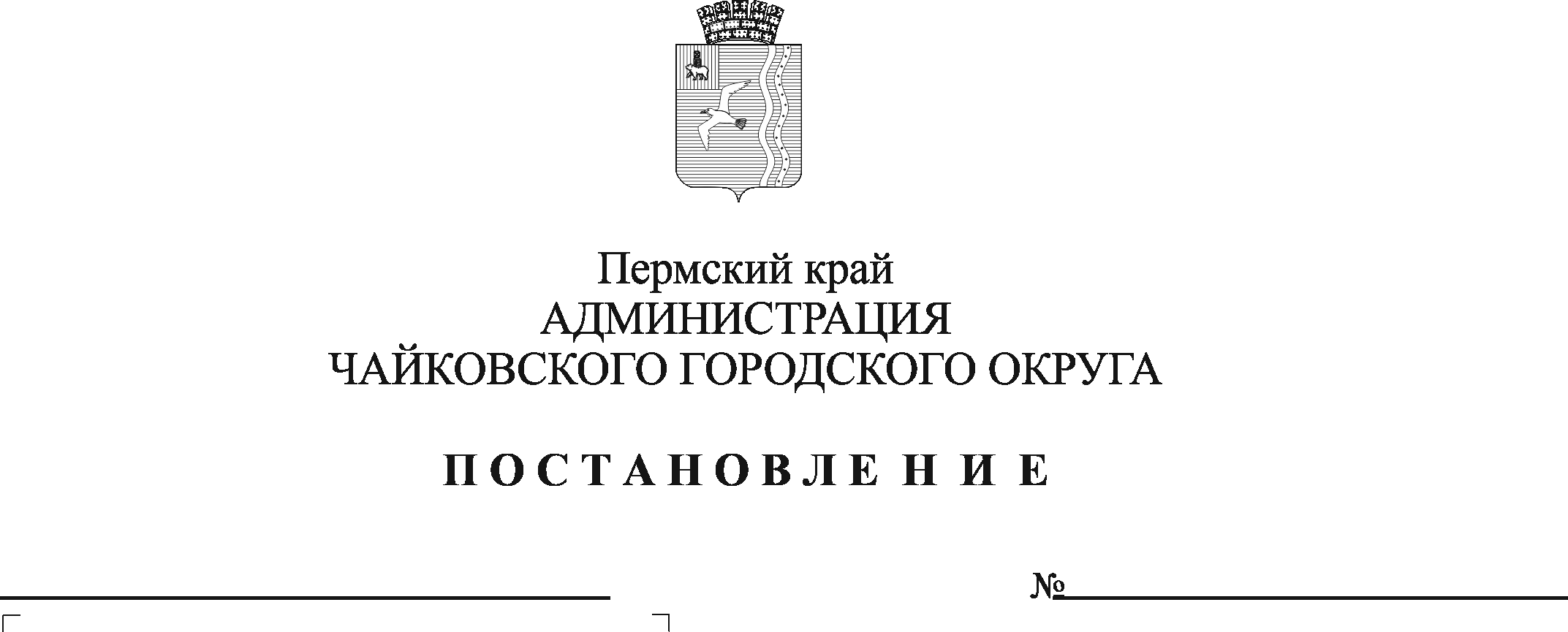 В соответствии с пунктом 6 статьи 39.5 Земельного кодекса Российской Федерации, Федеральным законом от 25 октября 2001 г.  № 137-ФЗ «О введении в действие Земельного кодекса Российской Федерации», Федеральным законом от 6 октября 2003 г. № 131-ФЗ «Об общих принципах организации местного самоуправления в Российской Федерации», законом Пермского края  от 1 декабря 2011 г. № 871-ПК «О бесплатном предоставлении земельных участков многодетным семьям в Пермском крае», Уставом Чайковского городского округа, постановлением администрации Чайковского городского округа от 5 ноября 2019 г. № 1778 «Об утверждении порядков ведения учета  многодетных семей в целях предоставления земельных участков в собственность бесплатно, формирования перечня земельных участков и их распределения»ПОСТАНОВЛЯЮ:Утвердить прилагаемый Перечень земельных участков, предназначенных для предоставления многодетным семьям в собственность бесплатно на территории Чайковского городского округа.Опубликовать постановление в муниципальной газете «Огни Камы» и разместить на официальном сайте администрации Чайковского городского округа.Постановление вступает в силу после его официального опубликования.Контроль за исполнением постановления возложить на заместителя главы администрации Чайковского городского округа по строительству и земельно-имущественным отношениям.Глава городского округа-глава администрацииЧайковского городского округа					        Ю.Г. ВостриковПЕРЕЧЕНЬземельных участков на территории Чайковского городскогоокруга, предназначенных для предоставления многодетнымсемьям в собственность бесплатноУТВЕРЖДЕНпостановлением администрацииЧайковского городского округаот ______________ № ________N п/пМестоположение земельного участкаПлощадь, кв. мВид разрешенного использованияКадастровый номерНаличие инженерной инфраструктуры либо наличие технической возможности подключения объекта к сетям инженерно-технического обеспечения (для земельных участков под индивидуальное жилищное строительство)Характеристика натурного обследования земельного участка (наличие/отсутствие неудобиц, залесенность, заболоченность, закустаренность, наличие свалок, состояние рельефа)1Пермский край, г. Чайковский, ул. Российская, 191061ИЖС59:12:0010831:3Подключение земельного участка к сетям инженерно-технического обеспечения предусмотрено муниципальными программами «Территориальное развитие Чайковского городского округа» и «Муниципальные дороги Чайковского городского округа» Залесенность2Пермский край,г. Чайковский.ул. Проектировщиков, 541073ИЖС59:12:0010831:46Подключение земельного участка к сетям инженерно-технического обеспечения предусмотрено муниципальными программами «Территориальное развитие Чайковского городского округа» и «Муниципальные дороги Чайковского городского округа» Залесенность3Пермский край,г. Чайковский, мкр. Южный, д. 1771309ИЖС59:12:0010831:48Подключение земельного участка к сетям инженерно-технического обеспечения предусмотрено муниципальными программами «Территориальное развитие Чайковского городского округа» и «Муниципальные дороги Чайковского городского округа» Залесенность4Пермский край,г. Чайковский,мкр. Южный, стр. № 1591106ИЖС59:12:0010831:55Подключение земельного участка к сетям инженерно-технического обеспечения предусмотрено муниципальными программами «Территориальное развитие Чайковского городского округа» и «Муниципальные дороги Чайковского городского округа» Залесенность5Пермский край,г. Чайковский,мкр. Южный, участок № 1621056ИЖС59:12:0010831:59Подключение земельного участка к сетям инженерно-технического обеспечения предусмотрено муниципальными программами «Территориальное развитие Чайковского городского округа» и «Муниципальные дороги Чайковского городского округа» Залесенность6Пермский край,г. Чайковский,мкр. Южный, участок № 1541040ИЖС59:12:0010831:63Подключение земельного участка к сетям инженерно-технического обеспечения предусмотрено муниципальными программами «Территориальное развитие Чайковского городского округа» и «Муниципальные дороги Чайковского городского округа» Залесенность7Пермский край,г. Чайковский, ул. Педагогическая1205ИЖС59:12:0010831:67Подключение земельного участка к сетям инженерно-технического обеспечения предусмотрено муниципальными программами «Территориальное развитие Чайковского городского округа» и «Муниципальные дороги Чайковского городского округа» Залесенность8Пермский край, г. Чайковский,ул. Инженерная, 191007ИЖС59:12:0010831:73Подключение земельного участка к сетям инженерно-технического обеспечения предусмотрено муниципальными программами «Территориальное развитие Чайковского городского округа» и «Муниципальные дороги Чайковского городского округа» Залесенность9Пермский край, Чайковский район,д. Марково, Северный участок1483ИЖС59:12:0890101:217Подключение земельного участка к сетям инженерно-технического обеспечения предусмотрено муниципальными программами «Территориальное развитие Чайковского городского округа» и «Муниципальные дороги Чайковского городского округа» Залесенность10Пермский край, Чайковский район,д. Марково, Северный участок1472ИЖС59:12:0890101:218Подключение земельного участка к сетям инженерно-технического обеспечения предусмотрено муниципальными программами «Территориальное развитие Чайковского городского округа» и «Муниципальные дороги Чайковского городского округа» Залесенность11Пермский край, Чайковский район, д. Марково, ул. Сиреневая, участок № 111489ИЖС59:12:0890101:219Подключение земельного участка к сетям инженерно-технического обеспечения предусмотрено муниципальными программами «Территориальное развитие Чайковского городского округа» и «Муниципальные дороги Чайковского городского округа» Залесенность12Пермский край, Чайковский район,д. Марково, Северный участок, ул. Сиреневая, участок № 31493ИЖС59:12:0890101:226Подключение земельного участка к сетям инженерно-технического обеспечения предусмотрено муниципальными программами «Территориальное развитие Чайковского городского округа» и «Муниципальные дороги Чайковского городского округа» Залесенность13Пермский край, Чайковский район,д. Марково, Северный участок, ул. Молодежная, участок № 191470ИЖС59:12:0890101:231Подключение земельного участка к сетям инженерно-технического обеспечения предусмотрено муниципальными программами «Территориальное развитие Чайковского городского округа» и «Муниципальные дороги Чайковского городского округа» Залесенность14Пермский край, Чайковский район,д. Марково, Северный участок, ул. Молодежная, участок № 151470ИЖС59:12:0890101:238Подключение земельного участка к сетям инженерно-технического обеспечения предусмотрено муниципальными программами «Территориальное развитие Чайковского городского округа» и «Муниципальные дороги Чайковского городского округа» Залесенность15Пермский край, Чайковский район, д. Марково, Северный участок, ул. Дачная, участок № 331499ИЖС59:12:0890101:254Подключение земельного участка к сетям инженерно-технического обеспечения предусмотрено муниципальными программами «Территориальное развитие Чайковского городского округа» и «Муниципальные дороги Чайковского городского округа» Залесенность16Пермский край, Чайковский район,д. Марково, Северный участок, ул. Дачная, участок № 301485ИЖС59:12:0890101:260Подключение земельного участка к сетям инженерно-технического обеспечения предусмотрено муниципальными программами «Территориальное развитие Чайковского городского округа» и «Муниципальные дороги Чайковского городского округа» Залесенность17Пермский край, Чайковский район,д. Марково, Северный участок, ул. Дачная, участок № 311485ИЖС59:12:08901О1:262Подключение земельного участка к сетям инженерно-технического обеспечения предусмотрено муниципальными программами «Территориальное развитие Чайковского городского округа» и «Муниципальные дороги Чайковского городского округа» Залесенность18Пермский край, Чайковский район,д. Марково, Северный участок, ул. Дачная, участок № 321485ИЖС59:12:0890101:264Подключение земельного участка к сетям инженерно-технического обеспечения предусмотрено муниципальными программами «Территориальное развитие Чайковского городского округа» и «Муниципальные дороги Чайковского городского округа» Залесенность19Пермский край, Чайковский район,д. Марково, Северный участок, ул. Кольцевая, участок № 81485ИЖС59:12:0890101:266Подключение земельного участка к сетям инженерно-технического обеспечения предусмотрено муниципальными программами «Территориальное развитие Чайковского городского округа» и «Муниципальные дороги Чайковского городского округа» Залесенность20Пермский край, Чайковский район,д. Марково, Северный участок1497ИЖС59:12:0890101:267Подключение земельного участка к сетям инженерно-технического обеспечения предусмотрено муниципальными программами «Территориальное развитие Чайковского городского округа» и «Муниципальные дороги Чайковского городского округа» Залесенность21Пермский край, Чайковский район,д. Марково, Северный участок1485ИЖС59:12:0890101 :272Подключение земельного участка к сетям инженерно-технического обеспечения предусмотрено муниципальными программами «Территориальное развитие Чайковского городского округа» и «Муниципальные дороги Чайковского городского округа» Залесенность22Пермский край, Чайковский район,д. Марково, Северный участок1497ИЖС59:12:0890101:279Подключение земельного участка к сетям инженерно-технического обеспечения предусмотрено муниципальными программами «Территориальное развитие Чайковского городского округа» и «Муниципальные дороги Чайковского городского округа» Залесенность23Пермский край, Чайковский район,д. Марково, Северный участок1495ИЖС59:12:0890101 :288Подключение земельного участка к сетям инженерно-технического обеспечения предусмотрено муниципальными программами «Территориальное развитие Чайковского городского округа» и «Муниципальные дороги Чайковского городского округа» Залесенность24Пермский край, Чайковский район,д. Маркова. Северный участок1494ИЖС59:12:0890101:296Подключение земельного участка к сетям инженерно-технического обеспечения предусмотрено муниципальными программами «Территориальное развитие Чайковского городского округа» и «Муниципальные дороги Чайковского городского округа» Залесенность25Пермский край, Чайковский район,д. Дубовая, ул. Янтарная, участок№ 61465ИЖС59:12:0740014:126Подключение земельного участка к сетям инженерно-технического обеспечения предусмотрено муниципальными программами «Территориальное развитие Чайковского городского округа» и «Муниципальные дороги Чайковского городского округа» Наличие древесно-кустарниковой растительности26Пермский край, Чайковский район,д. Дубовая,ул. Вишневая, участок № 291419ИЖС59:12:0740014:129Подключение земельного участка к сетям инженерно-технического обеспечения предусмотрено муниципальными программами «Территориальное развитие Чайковского городского округа» и «Муниципальные дороги Чайковского городского округа» Наличие древесно-кустарниковой растительности27Пермский край, Чайковский район,д. Дубовая,ул. Янтарная, участок № 41432ИЖС59:12:0740014:130Подключение земельного участка к сетям инженерно-технического обеспечения предусмотрено муниципальными программами «Территориальное развитие Чайковского городского округа» и «Муниципальные дороги Чайковского городского округа» Наличие древесно-кустарниковой растительности28Пермский край, Чайковский район, д. Дубовая, ул. Янтарная, участок №21481ИЖС59:12:0740014:131Подключение земельного участка к сетям инженерно-технического обеспечения предусмотрено муниципальными программами «Территориальное развитие Чайковского городского округа» и «Муниципальные дороги Чайковского городского округа» Наличие древесно-кустарниковой растительности29Пермский край, Чайковский район, д. Дубовая,ул. Вишневая, участок№ 161485ИЖС59:12:0740014:132Подключение земельного участка к сетям инженерно-технического обеспечения предусмотрено муниципальными программами «Территориальное развитие Чайковского городского округа» и «Муниципальные дороги Чайковского городского округа» Наличие древесно-кустарниковой растительности30Пермский край, Чайковский район, д. Дубовая,ул. Янтарная, участок№91485ИЖС59:12:0740014:134Подключение земельного участка к сетям инженерно-технического обеспечения предусмотрено муниципальными программами «Территориальное развитие Чайковского городского округа» и «Муниципальные дороги Чайковского городского округа» Наличие древесно-кустарниковой растительности31Пермский край, Чайковский район, д. Дубовая,ул. Вишневая, участок№61439ИЖС59:12:0740014:136Подключение земельного участка к сетям инженерно-технического обеспечения предусмотрено муниципальными программами «Территориальное развитие Чайковского городского округа» и «Муниципальные дороги Чайковского городского округа» Наличие древесно-кустарниковой растительности32Пермский край, Чайковский район, д. Дубовая,ул. Янтарная, участок№ 111485ИЖС59:12:0740014:139Подключение земельного участка к сетям инженерно-технического обеспечения предусмотрено муниципальными программами «Территориальное развитие Чайковского городского округа» и «Муниципальные дороги Чайковского городского округа» Наличие древесно-кустарниковой растительности33Пермский край, Чайковский район, д. Дубовая,ул. Вишневая, участок№ 181485ИЖС59:12:0740014:141Подключение земельного участка к сетям инженерно-технического обеспечения предусмотрено муниципальными программами «Территориальное развитие Чайковского городского округа» и «Муниципальные дороги Чайковского городского округа» Наличие древесно-кустарниковой растительности34Пермский край, Чайковский район, д. Дубовая,ул. Вишневая, участок№ 141485ИЖС59:12:0740014:144Подключение земельного участка к сетям инженерно-технического обеспечения предусмотрено муниципальными программами «Территориальное развитие Чайковского городского округа» и «Муниципальные дороги Чайковского городского округа» Наличие древесно-кустарниковой растительности35Пермский край, Чайковский район, д. Дубовая,ул. Вишневая, участок№ 241485ИЖС59:12:0740014:147Подключение земельного участка к сетям инженерно-технического обеспечения предусмотрено муниципальными программами «Территориальное развитие Чайковского городского округа» и «Муниципальные дороги Чайковского городского округа» Наличие древесно-кустарниковой растительности36Пермский край, Чайковский район, д. Дубовая,ул. Вишневая, участок№251419ИЖС59:12:0740014:149Подключение земельного участка к сетям инженерно-технического обеспечения предусмотрено муниципальными программами «Территориальное развитие Чайковского городского округа» и «Муниципальные дороги Чайковского городского округа» Наличие древесно-кустарниковой растительности37Пермский край, Чайковский район,д. Дубовая,ул. Вишневая, участок№271419ИЖС59:12:0740014:150Подключение земельного участка к сетям инженерно-технического обеспечения предусмотрено муниципальными программами «Территориальное развитие Чайковского городского округа» и «Муниципальные дороги Чайковского городского округа» Наличие древесно-кустарниковой растительности38Пермский край, Чайковский район, д. Дубовая, ул.Садовая, участок № 21494ИЖС59:12:0740014:151Подключение земельного участка к сетям инженерно-технического обеспечения предусмотрено муниципальными программами «Территориальное развитие Чайковского городского округа» и «Муниципальные дороги Чайковского городского округа» Наличие древесно-кустарниковой растительности, наличие грунтовой дороги39Пермский край, Чайковский район,д. Дубоваяул. Янтарная, участок№ 191485ИЖС59:12:0740014:153Подключение земельного участка к сетям инженерно-технического обеспечения предусмотрено муниципальными программами «Территориальное развитие Чайковского городского округа» и «Муниципальные дороги Чайковского городского округа» Наличие древесно-кустарниковой растительности40Пермский край, Чайковский район,д. Дубовая,ул. Садовая, участок № 61500ИЖС59:12:0740014:154Подключение земельного участка к сетям инженерно-технического обеспечения предусмотрено муниципальными программами «Территориальное развитие Чайковского городского округа» и «Муниципальные дороги Чайковского городского округа» Наличие древесно-кустарниковой растительности, наличие грунтовой дороги41Пермский край, Чайковский район,д. Дубовая,ул. Вишневая, участок № 351485ИЖС59:12:0740014:157Подключение земельного участка к сетям инженерно-технического обеспечения предусмотрено муниципальными программами «Территориальное развитие Чайковского городского округа» и «Муниципальные дороги Чайковского городского округа» Наличие древесно-кустарниковой растительности42Пермский край, Чайковский район,д. Дубовая,ул. Вишневая, участок№ 401485ИЖС59:12:0740014:158Подключение земельного участка к сетям инженерно-технического обеспечения предусмотрено муниципальными программами «Территориальное развитие Чайковского городского округа» и «Муниципальные дороги Чайковского городского округа» Наличие древесно-кустарниковой растительности43Пермский край, Чайковский район,д. Дубовая,ул. Сиреневая, участок№ 81485ИЖС59:12:0740014:159Подключение земельного участка к сетям инженерно-технического обеспечения предусмотрено муниципальными программами «Территориальное развитие Чайковского городского округа» и «Муниципальные дороги Чайковского городского округа» Наличие древесно-кустарниковой растительности44Пермский край, Чайковский район,д. Дубовая,ул. Янтарная, участок№ 211485ИЖС59:12:0740014:160Подключение земельного участка к сетям инженерно-технического обеспечения предусмотрено муниципальными программами «Территориальное развитие Чайковского городского округа» и «Муниципальные дороги Чайковского городского округа» Наличие древесно-кустарниковой растительности45Пермский край, Чайковский район,д. Дубовая,ул. Вишневая, участок№ 421485ИЖС59:12:0740014:161Подключение земельного участка к сетям инженерно-технического обеспечения предусмотрено муниципальными программами «Территориальное развитие Чайковского городского округа» и «Муниципальные дороги Чайковского городского округа» Наличие древесно-кустарниковой растительности46Пермский край, Чайковский район,д. Дубовая,ул. Сиреневая, участок№ 101485ИЖС59:12:0740014:162Подключение земельного участка к сетям инженерно-технического обеспечения предусмотрено муниципальными программами «Территориальное развитие Чайковского городского округа» и «Муниципальные дороги Чайковского городского округа» Наличие древесно-кустарниковой растительности47Пермский край, Чайковский районд. Дубовая, ул. Вишневая, участок№ 381485ИЖС59:12:0740014:164Подключение земельного участка к сетям инженерно-технического обеспечения предусмотрено муниципальными программами «Территориальное развитие Чайковского городского округа» и «Муниципальные дороги Чайковского городского округа» Наличие древесно-кустарниковой растительности48Пермский край, Чайковский район,д. Дубовая,ул. Янтарная, участок№ 231485ИЖС59:12:0740014:165Подключение земельного участка к сетям инженерно-технического обеспечения предусмотрено муниципальными программами «Территориальное развитие Чайковского городского округа» и «Муниципальные дороги Чайковского городского округа» Наличие древесно-кустарниковой растительности49Пермский край, Чайковский район, д. Дубовая,ул. Янтарная, участок№ 171485ИЖС59:12:0740014:167Подключение земельного участка к сетям инженерно-технического обеспечения предусмотрено муниципальными программами «Территориальное развитие Чайковского городского округа» и «Муниципальные дороги Чайковского городского округа» Наличие древесно-кустарниковой растительности50Пермский край, Чайковский район,д. Дубовая,ул. Сиреневая, участок№ 61485ИЖС59:12:0740014:168Подключение земельного участка к сетям инженерно-технического обеспечения предусмотрено муниципальными программами «Территориальное развитие Чайковского городского округа» и «Муниципальные дороги Чайковского городского округа» Наличие древесно-кустарниковой растительности51Пермский край, Чайковский районд. Дубовая, ул. Вишневая, участок № 431485ИЖС59:12:0740014: 169Подключение земельного участка к сетям инженерно-технического обеспечения предусмотрено муниципальными программами «Территориальное развитие Чайковского городского округа» и «Муниципальные дороги Чайковского городского округа» Наличие древесно-кустарниковой растительности52Пермский край, Чайковский район,д. Дубовая, ул. Южная, участок№ 21430ИЖС59:12:0740014:170Подключение земельного участка к сетям инженерно-технического обеспечения предусмотрено муниципальными программами «Территориальное развитие Чайковского городского округа» и «Муниципальные дороги Чайковского городского округа» Наличие древесно-кустарниковой растительности53Пермский край, Чайковский район,д. Дубовая,ул. Вишневая, участок№ 391485ИЖС59:12:0740014:171Подключение земельного участка к сетям инженерно-технического обеспечения предусмотрено муниципальными программами «Территориальное развитие Чайковского городского округа» и «Муниципальные дороги Чайковского городского округа» Наличие древесно-кустарниковой растительности54Пермский край, Чайковский район,д. Дубовая,ул. Сиреневая, участок№ 71485ИЖС59:12:0740014:172Подключение земельного участка к сетям инженерно-технического обеспечения предусмотрено муниципальными программами «Территориальное развитие Чайковского городского округа» и «Муниципальные дороги Чайковского городского округа» Наличие древесно-кустарниковой растительности55Пермский край, Чайковский район,д. Дубовая,ул. Сиреневая, участок№ 111485ИЖС59:12:0740014:173Подключение земельного участка к сетям инженерно-технического обеспечения предусмотрено муниципальными программами «Территориальное развитие Чайковского городского округа» и «Муниципальные дороги Чайковского городского округа» Наличие древесно-кустарниковой растительности56Пермский край, Чайковский район,д. Дубовая, ул. Южная, участок № 81485ИЖС59:12:0740014:174Подключение земельного участка к сетям инженерно-технического обеспечения предусмотрено муниципальными программами «Территориальное развитие Чайковского городского округа» и «Муниципальные дороги Чайковского городского округа» Наличие древесно-кустарниковой растительности57Пермский край, Чайковский район,д. Дубовая, ул. Южная, участок№ 41485ИЖС59:12:0740014:176Подключение земельного участка к сетям инженерно-технического обеспечения предусмотрено муниципальными программами «Территориальное развитие Чайковского городского округа» и «Муниципальные дороги Чайковского городского округа» Наличие древесно-кустарниковой растительности58Пермский край, Чайковский район,д. Дубовая, ул. Южная, участок № 121485ИЖС59:12:0740014:177Подключение земельного участка к сетям инженерно-технического обеспечения предусмотрено муниципальными программами «Территориальное развитие Чайковского городского округа» и «Муниципальные дороги Чайковского городского округа» Наличие древесно-кустарниковой растительности59Пермский край, Чайковский район, д. Дубовая, ул. Сиреневая, участок№ 131485ИЖС59:12:0740014:178Подключение земельного участка к сетям инженерно-технического обеспечения предусмотрено муниципальными программами «Территориальное развитие Чайковского городского округа» и «Муниципальные дороги Чайковского городского округа» Наличие древесно-кустарниковой растительности60Пермский край, Чайковский район,д. Дубовая,ул. Вишневая, участок № 411485ИЖС59:12:0740014:180Подключение земельного участка к сетям инженерно-технического обеспечения предусмотрено муниципальными программами «Территориальное развитие Чайковского городского округа» и «Муниципальные дороги Чайковского городского округа» Наличие древесно-кустарниковой растительности61Пермский край, Чайковский район, д. Дубовая,ул. Янтарная, участок№ 151480ИЖС59:12:0740014:181Подключение земельного участка к сетям инженерно-технического обеспечения предусмотрено муниципальными программами «Территориальное развитие Чайковского городского округа» и «Муниципальные дороги Чайковского городского округа» Наличие древесно-кустарниковой растительности62Пермский край, Чайковский район,д. Дубовая,ул. Сиреневая, участок № 121485ИЖС59:12:0740014:182Подключение земельного участка к сетям инженерно-технического обеспечения предусмотрено муниципальными программами «Территориальное развитие Чайковского городского округа» и «Муниципальные дороги Чайковского городского округа» Наличие древесно-кустарниковой растительности63Пермский край, Чайковский район,д. Дубовая,ул. Вишневая, участок № 341485ИЖС59:12:0740014:183Подключение земельного участка к сетям инженерно-технического обеспечения предусмотрено муниципальными программами «Территориальное развитие Чайковского городского округа» и «Муниципальные дороги Чайковского городского округа» Наличие древесно-кустарниковой растительности64Пермский край, Чайковский район,д. Дубовая,ул. Сиреневая, участок № 91485ИЖС59:12:0740014:184Подключение земельного участка к сетям инженерно-технического обеспечения предусмотрено муниципальными программами «Территориальное развитие Чайковского городского округа» и «Муниципальные дороги Чайковского городского округа» Наличие древесно-кустарниковой растительности65Пермский край, Чайковский район,д. Дубовая,ул. Сиреневая, участок № 51485ИЖС59:12:0740014:185Подключение земельного участка к сетям инженерно-технического обеспечения предусмотрено муниципальными программами «Территориальное развитие Чайковского городского округа» и «Муниципальные дороги Чайковского городского округа» Наличие древесно-кустарниковой растительности66Пермский край, г. Чайковский, д. Дубовая,ул. Янтарная, участок№ 81464ИЖС59:12:0740014:190Подключение земельного участка к сетям инженерно-технического обеспечения предусмотрено муниципальными программами «Территориальное развитие Чайковского городского округа» и «Муниципальные дороги Чайковского городского округа» Наличие древесно-кустарниковой растительности67Российская Федерация, Пермский край, г.о. Чайковский, д. Дубовая, условный номер земельного участка: ЗУ821473ИЖС59:12:0740014:198Подключение земельного участка к сетям инженерно-технического обеспечения предусмотрено муниципальными программами «Территориальное развитие Чайковского городского округа» и «Муниципальные дороги Чайковского городского округа» Наличие древесно-кустарниковой растительности68Российская Федерация, Пермский край, г.о. Чайковский, д. Дубовая, условный номер земельного участка: ЗУ831430ИЖС59:12:0740014:199Подключение земельного участка к сетям инженерно-технического обеспечения предусмотрено муниципальными программами «Территориальное развитие Чайковского городского округа» и «Муниципальные дороги Чайковского городского округа» Наличие древесно-кустарниковой растительности69Российская Федерация, Пермский край, г.о. Чайковский, д. Дубовая, условный номер земельного участка: ЗУ841451ИЖС59:12:0740014:200Подключение земельного участка к сетям инженерно-технического обеспечения предусмотрено муниципальными программами «Территориальное развитие Чайковского городского округа» и «Муниципальные дороги Чайковского городского округа» Наличие древесно-кустарниковой растительности70Российская Федерация, Пермский край, г.о. Чайковский, д. Дубовая, условный номер земельного участка: ЗУ851448ИЖС59:12:0740014:201Подключение земельного участка к сетям инженерно-технического обеспечения предусмотрено муниципальными программами «Территориальное развитие Чайковского городского округа» и «Муниципальные дороги Чайковского городского округа» Наличие древесно-кустарниковой растительности71Российская Федерация, Пермский край, г.о. Чайковский, д. Дубовая, условный номер земельного участка: ЗУ861420ИЖС59:12:0740014:202Подключение земельного участка к сетям инженерно-технического обеспечения предусмотрено муниципальными программами «Территориальное развитие Чайковского городского округа» и «Муниципальные дороги Чайковского городского округа» Наличие древесно-кустарниковой растительности72Российская Федерация, Пермский край, г.о. Чайковский, д. Дубовая, условный номер земельного участка: ЗУ871442ИЖС59:12:0740014:210Подключение земельного участка к сетям инженерно-технического обеспечения предусмотрено муниципальными программами «Территориальное развитие Чайковского городского округа» и «Муниципальные дороги Чайковского городского округа» Наличие древесно-кустарниковой растительности73Российская Федерация, Пермский край, г.о. Чайковский, д. Дубовая, условный номер земельного участка: ЗУ881493ИЖС59:12:0740014:204Подключение земельного участка к сетям инженерно-технического обеспечения предусмотрено муниципальными программами «Территориальное развитие Чайковского городского округа» и «Муниципальные дороги Чайковского городского округа» Наличие древесно-кустарниковой растительности74Российская Федерация, Пермский край, г.о. Чайковский, д. Дубовая, условный номер земельного участка: ЗУ991404ИЖС59:12:0740014:203Подключение земельного участка к сетям инженерно-технического обеспечения предусмотрено муниципальными программами «Территориальное развитие Чайковского городского округа» и «Муниципальные дороги Чайковского городского округа» Наличие древесно-кустарниковой растительности75Российская Федерация, Пермский край, г.о. Чайковский, д. Дубовая, условный номер земельного участка: ЗУ1001404ИЖС59:12:0740014:205Подключение земельного участка к сетям инженерно-технического обеспечения предусмотрено муниципальными программами «Территориальное развитие Чайковского городского округа» и «Муниципальные дороги Чайковского городского округа» Наличие древесно-кустарниковой растительности76Российская Федерация, Пермский край, г.о. Чайковский, д. Дубовая, условный номер земельного участка: ЗУ1011404ИЖС59:12:0740014:206Подключение земельного участка к сетям инженерно-технического обеспечения предусмотрено муниципальными программами «Территориальное развитие Чайковского городского округа» и «Муниципальные дороги Чайковского городского округа» Наличие древесно-кустарниковой растительности77Российская Федерация, Пермский край, г.о. Чайковский, д. Дубовая, условный номер земельного участка: ЗУ1021404ИЖС59:12:0740014:207Подключение земельного участка к сетям инженерно-технического обеспечения предусмотрено муниципальными программами «Территориальное развитие Чайковского городского округа» и «Муниципальные дороги Чайковского городского округа» Наличие древесно-кустарниковой растительности78Российская Федерация, Пермский край, г.о. Чайковский, д. Дубовая, условный номер земельного участка: ЗУ1031499ИЖС59:12:0740014:208Подключение земельного участка к сетям инженерно-технического обеспечения предусмотрено муниципальными программами «Территориальное развитие Чайковского городского округа» и «Муниципальные дороги Чайковского городского округа» Наличие древесно-кустарниковой растительности79Российская Федерация, Пермский край, г.о. Чайковский, д. Дубовая, условный номер земельного участка: ЗУ1041499ИЖС59:12:0740014:191Подключение земельного участка к сетям инженерно-технического обеспечения предусмотрено муниципальными программами «Территориальное развитие Чайковского городского округа» и «Муниципальные дороги Чайковского городского округа» Наличие древесно-кустарниковой растительности80Российская Федерация, Пермский край, г.о. Чайковский, д. Дубовая, условный номер земельного участка: ЗУ1051485ИЖС59:12:0740014:192Подключение земельного участка к сетям инженерно-технического обеспечения предусмотрено муниципальными программами «Территориальное развитие Чайковского городского округа» и «Муниципальные дороги Чайковского городского округа» Наличие древесно-кустарниковой растительности81Российская Федерация, Пермский край, г.о. Чайковский, д. Дубовая, условный номер земельного участка: ЗУ1061416ИЖС59:12:0740014:193Подключение земельного участка к сетям инженерно-технического обеспечения предусмотрено муниципальными программами «Территориальное развитие Чайковского городского округа» и «Муниципальные дороги Чайковского городского округа» Наличие древесно-кустарниковой растительности82Российская Федерация, Пермский край, г.о. Чайковский, д. Дубовая, условный номер земельного участка: ЗУ1071462ИЖС59:12:0740014:194Подключение земельного участка к сетям инженерно-технического обеспечения предусмотрено муниципальными программами «Территориальное развитие Чайковского городского округа» и «Муниципальные дороги Чайковского городского округа» Наличие древесно-кустарниковой растительности83Российская Федерация, Пермский край, г.о. Чайковский, д. Дубовая, условный номер земельного участка: ЗУ1081422ИЖС59:12:0740014:195Подключение земельного участка к сетям инженерно-технического обеспечения предусмотрено муниципальными программами «Территориальное развитие Чайковского городского округа» и «Муниципальные дороги Чайковского городского округа» Наличие древесно-кустарниковой растительности84Российская Федерация, Пермский край, г.о. Чайковский, д. Дубовая, условный номер земельного участка: ЗУ1091406ИЖС59:12:0740014:196Подключение земельного участка к сетям инженерно-технического обеспечения предусмотрено муниципальными программами «Территориальное развитие Чайковского городского округа» и «Муниципальные дороги Чайковского городского округа» Наличие древесно-кустарниковой растительности85Российская Федерация, Пермский край, г.о. Чайковский, д. Дубовая, условный номер земельного участка: ЗУ1101430ИЖС59:12:0740014:197Подключение земельного участка к сетям инженерно-технического обеспечения предусмотрено муниципальными программами «Территориальное развитие Чайковского городского округа» и «Муниципальные дороги Чайковского городского округа» Наличие древесно-кустарниковой растительности86Российская Федерация, Пермский край, г.о. Чайковский, д. Дубовая, условный номер земельного участка: ЗУ1441494ИЖС59:12:0740014:209Подключение земельного участка к сетям инженерно-технического обеспечения предусмотрено муниципальными программами «Территориальное развитие Чайковского городского округа» и «Муниципальные дороги Чайковского городского округа» Наличие древесно-кустарниковой растительности87Российская Федерация, Пермский край, г.о. Чайковский, д. Дубовая1404ИЖС59:12:0740014:211Подключение земельного участка к сетям инженерно-технического обеспечения предусмотрено муниципальными программами «Территориальное развитие Чайковского городского округа» и «Муниципальные дороги Чайковского городского округа» Наличие древесно-кустарниковой растительности88Российская Федерация, Пермский край, г.о. Чайковский, д. Дубовая1404ИЖС59:12:0740014:214Подключение земельного участка к сетям инженерно-технического обеспечения предусмотрено муниципальными программами «Территориальное развитие Чайковского городского округа» и «Муниципальные дороги Чайковского городского округа» Наличие древесно-кустарниковой растительности89Российская Федерация, Пермский край, г.о. Чайковский, д. Дубовая1499ИЖС59:12:0740014:212Подключение земельного участка к сетям инженерно-технического обеспечения предусмотрено муниципальными программами «Территориальное развитие Чайковского городского округа» и «Муниципальные дороги Чайковского городского округа» Наличие древесно-кустарниковой растительности90Российская Федерация, Пермский край, г.о. Чайковский, д. Дубовая1500ИЖС59:12:0740014:213Подключение земельного участка к сетям инженерно-технического обеспечения предусмотрено муниципальными программами «Территориальное развитие Чайковского городского округа» и «Муниципальные дороги Чайковского городского округа» Наличие древесно-кустарниковой растительности91Российская Федерация, Пермский край, г.о. Чайковский, д. Дубовая1462ИЖС59:12:0740014:215Подключение земельного участка к сетям инженерно-технического обеспечения предусмотрено муниципальными программами «Территориальное развитие Чайковского городского округа» и «Муниципальные дороги Чайковского городского округа» Наличие древесно-кустарниковой растительности92Российская Федерация, Пермский край, г.о. Чайковский, д. Дубовая1449ИЖС59:12:0740014:216Подключение земельного участка к сетям инженерно-технического обеспечения предусмотрено муниципальными программами «Территориальное развитие Чайковского городского округа» и «Муниципальные дороги Чайковского городского округа» Наличие древесно-кустарниковой растительности93Российская Федерация, Пермский край, г.о. Чайковский, д. Дубовая1452ИЖС59:12:0740014:217Подключение земельного участка к сетям инженерно-технического обеспечения предусмотрено муниципальными программами «Территориальное развитие Чайковского городского округа» и «Муниципальные дороги Чайковского городского округа» Наличие древесно-кустарниковой растительности94Российская Федерация, Пермский край, г.о. Чайковский, д. Дубовая1422ИЖС59:12:0740014:218Подключение земельного участка к сетям инженерно-технического обеспечения предусмотрено муниципальными программами «Территориальное развитие Чайковского городского округа» и «Муниципальные дороги Чайковского городского округа» Наличие древесно-кустарниковой растительности95Российская Федерация, Пермский край, г.о. Чайковский, д. Дубовая1478ИЖС59:12:0740014:219Подключение земельного участка к сетям инженерно-технического обеспечения предусмотрено муниципальными программами «Территориальное развитие Чайковского городского округа» и «Муниципальные дороги Чайковского городского округа» Наличие древесно-кустарниковой растительности96Российская Федерация, Пермский край, г.о. Чайковский, д. Дубовая1470ИЖС59:12:0740014:232Подключение земельного участка к сетям инженерно-технического обеспечения предусмотрено муниципальными программами «Территориальное развитие Чайковского городского округа» и «Муниципальные дороги Чайковского городского округа» Наличие древесно-кустарниковой растительности97Российская Федерация, Пермский край, г.о. Чайковский, д. Дубовая1487ИЖС59:12:0740014:223Подключение земельного участка к сетям инженерно-технического обеспечения предусмотрено муниципальными программами «Территориальное развитие Чайковского городского округа» и «Муниципальные дороги Чайковского городского округа» Наличие древесно-кустарниковой растительности98Российская Федерация, Пермский край, г.о. Чайковский, д. Дубовая1485ИЖС59:12:0740014:220Подключение земельного участка к сетям инженерно-технического обеспечения предусмотрено муниципальными программами «Территориальное развитие Чайковского городского округа» и «Муниципальные дороги Чайковского городского округа» Наличие древесно-кустарниковой растительности99Российская Федерация, Пермский край, г.о. Чайковский, д. Дубовая1485ИЖС59:12:0740014:221Подключение земельного участка к сетям инженерно-технического обеспечения предусмотрено муниципальными программами «Территориальное развитие Чайковского городского округа» и «Муниципальные дороги Чайковского городского округа» Наличие древесно-кустарниковой растительности100Российская Федерация, Пермский край, г.о. Чайковский, д. Дубовая1485ИЖС59:12:0740014:233Подключение земельного участка к сетям инженерно-технического обеспечения предусмотрено муниципальными программами «Территориальное развитие Чайковского городского округа» и «Муниципальные дороги Чайковского городского округа» Наличие древесно-кустарниковой растительности101Российская Федерация, Пермский край, г.о. Чайковский, д. Дубовая1485ИЖС59:12:0740014:235Подключение земельного участка к сетям инженерно-технического обеспечения предусмотрено муниципальными программами «Территориальное развитие Чайковского городского округа» и «Муниципальные дороги Чайковского городского округа» Наличие древесно-кустарниковой растительности102Российская Федерация, Пермский край, г.о. Чайковский, д. Дубовая1485ИЖС59:12:0740014:228Подключение земельного участка к сетям инженерно-технического обеспечения предусмотрено муниципальными программами «Территориальное развитие Чайковского городского округа» и «Муниципальные дороги Чайковского городского округа» Наличие древесно-кустарниковой растительности103Российская Федерация, Пермский край, г.о. Чайковский, д. Дубовая1485ИЖС59:12:0740014:222Подключение земельного участка к сетям инженерно-технического обеспечения предусмотрено муниципальными программами «Территориальное развитие Чайковского городского округа» и «Муниципальные дороги Чайковского городского округа» Наличие древесно-кустарниковой растительности104Российская Федерация, Пермский край, г.о. Чайковский, д. Дубовая1485ИЖС59:12:0740014:236Подключение земельного участка к сетям инженерно-технического обеспечения предусмотрено муниципальными программами «Территориальное развитие Чайковского городского округа» и «Муниципальные дороги Чайковского городского округа» Наличие древесно-кустарниковой растительности105Российская Федерация, Пермский край, г.о. Чайковский, д. Дубовая1485ИЖС59:12:0740014:227Подключение земельного участка к сетям инженерно-технического обеспечения предусмотрено муниципальными программами «Территориальное развитие Чайковского городского округа» и «Муниципальные дороги Чайковского городского округа» Наличие древесно-кустарниковой растительности106Российская Федерация, Пермский край, г.о. Чайковский, д. Дубовая1485ИЖС59:12:0740014:234Подключение земельного участка к сетям инженерно-технического обеспечения предусмотрено муниципальными программами «Территориальное развитие Чайковского городского округа» и «Муниципальные дороги Чайковского городского округа» Наличие древесно-кустарниковой растительности